PREMIJA OSIGURANJA
01.01 - 28.2.2010. godinePREMIJA PODRUŽNICA DRUŠTAVA SA SJEDIŠTEM U RS
01.01 - 28.2.2010. godineNeživotna osiguranjaŽivotna osiguranjaRedni br.Naziv društvaFBIHRSUkupnoUčešće
%FBIHRSUkupnoUčešće
%UkupnoUčešće
%1ASA 1,524,0621,524,0623.501,524,0622.852Bosna-Sunce 6,095,817338,9736,434,79014.76304,004304,0043.106,738,79412.623Camelija 1,179,30029,1891,208,4892.771,208,4892.264Croatia 4,319,600113,2344,432,83410.171,114,6154,3111,118,92611.395,551,76010.395Euroherc 5,259,864432,8415,692,70513.065,692,70510.666Grawe 248,162248,1620.572,464,1742,464,1742,712,3365.087LOK0.0067,53367,5330.6967,5330.138Hercegovina 801,881801,8811.8423,33523,3350.24825,2161.559Lido 1,214,7761,214,7762.791,214,7762.2710Merkur BH 24,69022,99447,6840.112,269,832410,0492,679,88127.292,727,5655.1111Sarajevo 8,436,70061,2478,497,94719.50604,274604,2746.159,102,22117.0412Triglav BH 5,564,2675,564,26712.77381,105381,1053.885,945,37211.1313Uniqa 3,358,104162,7653,520,8698.082,171,7126,7152,178,42722.185,699,29610.6714VGT3,233,992237,9943,471,9867.973,471,9866.5015Zovko 928,801928,8012.13928,8011.74Ukupno42,190,0161,399,23743,589,253100.009,400,584421,0759,821,659100.0053,410,912100.00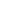 Redni
br.Naziv društvaNeživotna osiguranjaŽivotna osiguranjaUkupno1Brčko Gas208,957-208,9572Bobar36,119-36,1193Drina9,151-9,1514Jahorina79,760-79,7605Kosig Dunav52,794-52,794Ukupno386,781-386,781